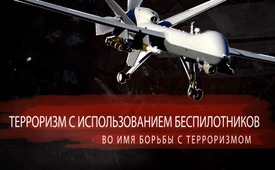 Убийство Сулеймани: американский терроризм с использованием беспилотников во имя борьбы с терроризмом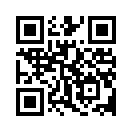 Через день после 11 сентября Устав ООН был расширен резолюцией, которая "легитимизировала" администрацию США убивать каждого подозреваемого в терроризме - без суда и следствия. Однако любое убийство человека без суда и следствия должно быть осуждено как акт террора. Практика террора означает систематическое распространение страха и террора посредством насильственных действий для достижения политических целей. С начала своего пребывания на посту президент США Трамп отдал приказ о не менее чем 238 атаках беспилотных летательных аппаратов, не включая Афганистан! Так на кого распространяется термин "террорист"?3 января 2020 года ведущие СМИ сообщили о гибели иранского генерала Сулеймани в результате атаки американского беспилотника. В заголовках новостей говорилось: «Военными США в результате воздушной атаки был убит начальник иранской элитной бригады "Аль-Кудс"». Дальнейшие исследования показали, что генерал Сулеймани был убит в Ираке по приказу президента США Дональда Трампа с помощью так называемого беспилотника "Мрачный жнец". Газета " Welt " прокомментировала: "Этот беспилотный летательный аппарат уже много лет используется военными и разведывательными службами США по всему миру не только для задач наблюдения, но и для целенаправленных убийств людей, которые - с точки зрения США - являются террористами.

С начала срока своих полномочий Трамп отдал приказы о 238 атаках с использованием беспилотных летательных аппаратов в Пакистане, Сомали и Йемене. В Афганистане США на сегодняшний день осуществили невероятное количество атак беспилотных летательных аппаратов - 5 888. Из них 4582 заказаны нынешним президентом Трампом. В некоторых случаях он санкционировал около 500 атак в месяц. Общее число людей, погибших от применения беспилотных летательных аппаратов в этих четырех странах, достигает 11 105 человек - но даже эти цифры уже давно утратили свою актуальность. 

Террор, в основном, основывается на систематическом распространении страха и ужаса с помощью насильственных действий, и это делается для достижения политических целей. До сих пор это понятие в основном применялось к политическим или религиозным меньшинствам, которые хотели достичь своих целей с помощью различных индивидуальных действий. Однако, поскольку большое количество экстремальных насильственных действий в настоящее время инициируется или предписывается самими государственными лидерами, зарезервированные слова, такие как террор, террористический акт или терроризм, теперь должны быть прямо применены к самим этим государственным лидерам, если мы хотим называть вещи своими именами.

На слушаниях в комитете Палаты представителей США юрист и эксперт по международному праву Мэри Эллен О'Коннелл охарактеризовала атаку беспилотника как "явное нарушение международного права". Однако США ссылаются на право на самооборону на основании статьи 51 Устава ООН. Примечательным в этом контексте является тот факт, что через день после разрушения Всемирного торгового центра 11 сентября 2001 года статья 51 была чрезвычайно расширена Резолюцией ООН № 1368. 

В результате продления Устава ООН теперь "законно" убивать любого подозреваемого в терроризме без суда и следствия, поскольку право на самооборону дает Соединенным Штатам Америки право убивать людей - даже без объявления войны.  
20.09.2001 - через несколько дней после принятия этой резолюции - тогдашний президент США Джордж Буш в памятной речи перед американским народом объявил войну "террору". Таким образом, американские военные получили свободу, чтобы отныне самим совершать террористические акты под прикрытием борьбы с террором.

Но не только акты террора, но и регулярные войны оправдывались режимом США борьбой с террором. В качестве наиболее известного среди многих примеров здесь следует упомянуть войну в Ираке 2003 года. Под явно лживым предлогом, будто Ирак будет обладать оружием массового уничтожения, США сами в этой войне использовали уран в качестве оружия массового уничтожения. Нынешние цифры, при которых только в результате этой войны в Ираке погибло более 1 миллиона человек, вне всякого сомнения, доказывают, кто действительно осуществляет террор.
Очевидно также, что этот кровавый след неуклонно увеличивался вплоть до недавнего убийства генерала Сулеймани беспилотником. Во время президентства Джорджа Буша Соединенные Штаты сбрасывали, в среднем, по одной бомбе каждый час - это 24 бомбы в день, в течение всех восьми лет его пребывания на посту. Лауреат Нобелевской премии мира Барак Обама увеличил "смертельные удары" до 34 бомб в день. Но даже Обаму, без особых усилий, затмевает Трамп: за первый год своего пребывания на посту нынешний президент США сбрасывал 121 бомбу в день по всему миру - по одной бомбе каждые двенадцать минут!

Вывод: приведенные факты и цифры, а также нынешнее убийство генерала Сулеймани американским беспилотным летательным аппаратом, доказывают, что терроризм совершается публично самой американской империей - под лицемерным предлогом борьбы с терроризмом. Однако каждое убийство человека без предварительного судебного разбирательства должно быть осуждено - без всяких дискуссий - как акт террора. Этот самолегитимный террор, однако, может быть остановлен народом. Поэтому, дорогие зрители, пожалуйста, распространяйте этот выпуск дальше в кругу своих знакомых, чтобы этот хладнокровный беспилотный терроризм не смог больше прятаться под видом борьбы с террором!от bkw./kno.Источники:https://meta.tagesschau.de/id/144503/us-luftangriff-iran-schwoert-rache-fuer-toetung-des-generalshttps://www.dw.com/de/usa-töten-hohen-iranischen-general-im-irak/a-51873948
https://weltnetz.tv/story/2240-us-drohne-toetet-5-zivilisten-afghanistan-und-deutsche-medien-schweigen
https://de.wikipedia.org/wiki/Gezielte_Tötunghttps://de.wikipedia.org/wiki/Recht_zur_Selbstverteidigung
http://www.documentarchiv.de/in/2001/res_un-sicherheitsrat_1368.htmlhttps://www.spiegel.de/geschichte/irakkrieg-2003-george-w-bush-und-der-krieg-gegen-terror-a-1101543.html
https://www.nachdenkseiten.de/?p=44684Может быть вас тоже интересует:#Terrakty - Теракты и войны - www.kla.tv/Terrakt

#Iran - www.kla.tv/Iran-ruKla.TV – Другие новости ... свободные – независимые – без цензуры ...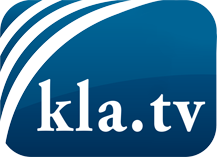 О чем СМИ не должны молчать ...Мало слышанное от народа, для народа...регулярные новости на www.kla.tv/ruОставайтесь с нами!Бесплатную рассылку новостей по электронной почте
Вы можете получить по ссылке www.kla.tv/abo-ruИнструкция по безопасности:Несогласные голоса, к сожалению, все снова подвергаются цензуре и подавлению. До тех пор, пока мы не будем сообщать в соответствии с интересами и идеологией системной прессы, мы всегда должны ожидать, что будут искать предлоги, чтобы заблокировать или навредить Kla.TV.Поэтому объединитесь сегодня в сеть независимо от интернета!
Нажмите здесь: www.kla.tv/vernetzung&lang=ruЛицензия:    Creative Commons License с указанием названия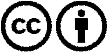 Распространение и переработка желательно с указанием названия! При этом материал не может быть представлен вне контекста. Учреждения, финансируемые за счет государственных средств, не могут пользоваться ими без консультации. Нарушения могут преследоваться по закону.